NOTICE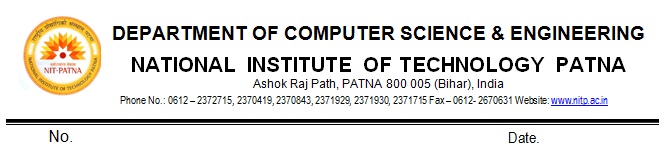 The students of M.Tech (CSE) 4th Semester and M.Tech (IT) 4th Semester are hereby informed that their Final Dissertation (4CSS695/4IT695) and Seminar and Comprehensive Viva (4CS694/4IT694) to be conducted online as per given schedule below.The students prepared with PPT slides of their online presentation.               PG Coordinator						                      HODCopy to:1. Concerned faculty Members2. Notice Board3. Guard FileDateTimingSubject & CodeRoll No.Students Name23rd June 20209:00 AM to01:00 PMM.Tech, Dissertation (4CS695/4IT695) &Seminar and Comprehensive Viva (4CS694/4IT694)1828010PURNIMA GAUTAM23rd June 20209:00 AM to01:00 PMM.Tech, Dissertation (4CS695/4IT695) &Seminar and Comprehensive Viva (4CS694/4IT694)1828016RAVITE ANAND23rd June 20209:00 AM to01:00 PMM.Tech, Dissertation (4CS695/4IT695) &Seminar and Comprehensive Viva (4CS694/4IT694)1828015VIKASH KUMAR23rd June 20209:00 AM to01:00 PMM.Tech, Dissertation (4CS695/4IT695) &Seminar and Comprehensive Viva (4CS694/4IT694)1832007NIDHI OJHA23rd June 20209:00 AM to01:00 PMM.Tech, Dissertation (4CS695/4IT695) &Seminar and Comprehensive Viva (4CS694/4IT694)18CS001ASHIMA ANAND23rd June 202001:00 PM to05:00 PMM.Tech, Dissertation (4CS695/4IT695) &Seminar and Comprehensive Viva (4CS694/4IT694)1828007SAHIL VERMA23rd June 202001:00 PM to05:00 PMM.Tech, Dissertation (4CS695/4IT695) &Seminar and Comprehensive Viva (4CS694/4IT694)1828017PRASHMIT TANAY23rd June 202001:00 PM to05:00 PMM.Tech, Dissertation (4CS695/4IT695) &Seminar and Comprehensive Viva (4CS694/4IT694)1832003SURYAKANT BALAJI BADDE23rd June 202001:00 PM to05:00 PMM.Tech, Dissertation (4CS695/4IT695) &Seminar and Comprehensive Viva (4CS694/4IT694)1828006BANVOTH RAJASHEKHAR23rd June 202001:00 PM to05:00 PMM.Tech, Dissertation (4CS695/4IT695) &Seminar and Comprehensive Viva (4CS694/4IT694)1832006VIKASH BAJORIA24th June 20209:00 AM to01:00 PMM.Tech, Dissertation (4CS695/4IT695) &Seminar andComprehensive Viva (4CS694/4IT694)1828002RAZIA24th June 20209:00 AM to01:00 PMM.Tech, Dissertation (4CS695/4IT695) &Seminar andComprehensive Viva (4CS694/4IT694)1828005TATA SRIRAM24th June 20209:00 AM to01:00 PMM.Tech, Dissertation (4CS695/4IT695) &Seminar andComprehensive Viva (4CS694/4IT694)1828009ARCHANA TIWARI24th June 20209:00 AM to01:00 PMM.Tech, Dissertation (4CS695/4IT695) &Seminar andComprehensive Viva (4CS694/4IT694)1828008PRAGYA HARI24th June 20209:00 AM to01:00 PMM.Tech, Dissertation (4CS695/4IT695) &Seminar andComprehensive Viva (4CS694/4IT694)18IT002AMAR JINDAL24th June 202001:30 PM to05:30 PMM.Tech, Dissertation (4CS695/4IT695) &Seminar and Comprehensive Viva (4CS694/4IT694)1828003NEHA SINGH24th June 202001:30 PM to05:30 PMM.Tech, Dissertation (4CS695/4IT695) &Seminar and Comprehensive Viva (4CS694/4IT694)1828012RADHIKESH KUMAR24th June 202001:30 PM to05:30 PMM.Tech, Dissertation (4CS695/4IT695) &Seminar and Comprehensive Viva (4CS694/4IT694)1832005SHWETA SINGH24th June 202001:30 PM to05:30 PMM.Tech, Dissertation (4CS695/4IT695) &Seminar and Comprehensive Viva (4CS694/4IT694)18CS002PRERANA KUMARI24th June 202001:30 PM to05:30 PMM.Tech, Dissertation (4CS695/4IT695) &Seminar and Comprehensive Viva (4CS694/4IT694)1828018PRATITI DAS24th June 202001:30 PM to05:30 PMM.Tech, Dissertation (4CS695/4IT695) &Seminar and Comprehensive Viva (4CS694/4IT694)1832008POOJA KUMARI25th June 20209:00 AM to01:00 PMM.Tech, Dissertation (4CS695/4IT695) &Seminar and Comprehensive Viva (4CS694/4IT694)1832010ITYENDU PARHI25th June 20209:00 AM to01:00 PMM.Tech, Dissertation (4CS695/4IT695) &Seminar and Comprehensive Viva (4CS694/4IT694)1828001SONAL KUMAR25th June 20209:00 AM to01:00 PMM.Tech, Dissertation (4CS695/4IT695) &Seminar and Comprehensive Viva (4CS694/4IT694)1828004ARJUN MAKWANA25th June 20209:00 AM to01:00 PMM.Tech, Dissertation (4CS695/4IT695) &Seminar and Comprehensive Viva (4CS694/4IT694)1832009SURYA DHANRAJ25th June 20209:00 AM to01:00 PMM.Tech, Dissertation (4CS695/4IT695) &Seminar and Comprehensive Viva (4CS694/4IT694)18IT001CHHOTELAL KUMAR